PAPER GUIDELINE JURNAL PENDIDIKAN ILMU SOSIALTitle in Title Case Format [Cambria - 14 – Bold, Maximum 15 words] Author1, Author2, Author3, etc. [Cambria – 12 – Bold and Full Name]1Department, Institution [Cambria – 12]2Department, Institution [Cambria – 12]etc.e-mail: official email of first author [Cambria – 12]ABSTRACT [Cambria – 11 – Bold]Abstract is in English covering the central issues of the study, the objectives, the methods/approaches and the results of the study. Abstract consists of one paragraph, not to exceed 250 word. [Cambria – 11 – Single Space]. Keywords: A maximum of five keywords separated by comma [Cambria – 11 – Single Space – Italic]Received: DateAccepted: DatePublished: DatePENDAHULUAN/INTRODUCTION [Cambria – 12 – Bold]Introduction explains the background on particular issues and the urgency and rationalization of the activities (research or community services). The aims of the activity and problem-solving design are described in this section. A review of relevant literature and any hypothesis development are also included in this section. [Cambria – 12 – Normal].METODE PENELITIAN/ RESEARCH METHOD [Cambria – 12 – Bold]This section presents the design of the activities, study site/location, the scope or objects, variables and operational definition, materials and equipment, data collection technique, and analysis technique. [Cambria – 12 – Normal].HASIL DAN PEMBAHASAN/ RESULTS AND DISCUSSION [Cambria – 12 – Bold]This section presents the results of the study that may be equipped with tables, figures (graphs), and/or diagrams.Table 1. Table Title [Cambria - 11]Source: AbcdFigure 1. 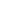 Figure Title [Cambria - 11]Source: AbcdThis section discusses the results of data analysis, interprets the findings systematically, relates them to the relevant referral sources. It contains specific or unique findings from the results of the study. Any possible follow-up activities may also be addressed in this section [Cambria – 12 – Normal].KESIMPULAN/ CONCLUSION [Cambria – 12 – Bold]It is the summary of the results of the study and discussion. It is suggested to highlight the novelty as well as the breakthrough of the study. Recommendation may also be expressed in this section [Cambria – 12 – Normal].DAFTAR PUSTAKA/ REFERENCES [Cambria – 12 – Bold]Scriptwriting and citation referred to in this paper are recommended using application of reference manager, such as Mendeley, Zotero, Reffwork, End note and so on. [Cambria – 11 – Normal].Here are some examples references:Journals:Al-Mamun, A. 2012. The Soft Skills Education for the Vocational Graduate: Value as Work Readiness Skills. British Journal of Education, Society & Behavioral Science, 2 (4), 326 – 338.Books:Stringer, R. 2002. Leadership and Organizational Climate. New Jersey: Prentice Hall.Cameron, K., & Whetten, D. 2004. Developing Management Skill. Upper Saddle river: Person Prentice Hall.Carnevela, A, Gainer, L., & Meitzer, A. 1990. Workplace Basics: The Essential Skills Employers Want. Alexandria, VA: American Sociaty for Training and Development.Internet Blog:Holil, A. 2009. Pengembangan Soft Skill dalam Pembelajaran. http://anwarholil.blogspot.com/2009/01/pengembangan-soft-skill.html diakses 9 September 2012.Skripsi/Tesis/Disertasi:Ertanti, P. 2017. Implementasi Kurikulum 2013 dalam Pembelajaran Akuntansi (Studi Kasus SMK Negeri Se-Surakarta). Unpublished Undergraduate Thesis. Accounting Education, Faculty of Teacher Training and Education, Universitas Muhammadiyah Surakarta.Proceeding:Grapss, A. & Ilic, V. 2001. Behaviour, Ethics and Communication at the Workplace: A Subject for All, Paper presented in International Conference on Engineering Education, Oslo, Norway.Note: The minimum number of words in an article is 3,000 words from the Introduction to the Conclusions.NoAbcdEfghi